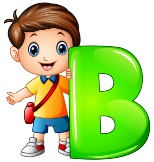 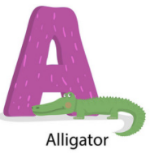 Peek at Our Week Parent Resources:Our “Peek at Our Week” is also online at the Sacred Heart Early Childhood Center.  This is where you can find it:https://www.sacredheartecc.com/vpkb/Other News:  You may pack a snack for your child each day, or we can offer a snack that we have. If you would prefer your child to eat one of our snacks, we ask that each month you bring a snack that can be shared with the whole class. SHECC is a “peanut/tree nut free school,” so please check ingredient lists to make sure there are no peanuts or tree nuts on the list.Standard FocusActivityHome Extension ActivityIV. LANGUAGE AND LITERACYG. EMERGENT WRITING1. Begins to show motivation to engage in written expression and appropriate knowledge of forms and functions of written compositionIV. G. 1. a. Intentionally uses scribbles/writing to convey meaning (e.g., signing artwork, captioning, labeling, creating lists, making notes)Our letter this week is "Bb"In addition to learning about letters and their sound(s), we are talking about how to write the letter.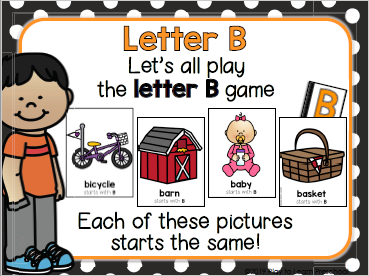 Offer paper and something to write with (pencil, colored pencil, marker) to your child. In class I am looking at how the children are holding pencils and markers. As you watch your child draw or write, notice if he/she is using a “whole hand” grip or a “three-point finger” grip. If she/he is using a “whole-hand” grip, gently move the fingers into a “three-point finger” grip.FAITH FORMATIONPlays, works and prays happily with others.Develops a sense of awe and wonder, respect, gratitude and stewardship for God’s creation. VI. SCIENTIFIC INQUIRY D. EARTH AND SPACE SCIENCE VI. D. 1. b. Discovers, explores, sorts, compares and contrasts objects that are naturally found in the environment (e.g., rocks, leaves and sea shells) B. LIFE SCIENCE VI. B. 1. d. Begins to distinguish between living and non-living things 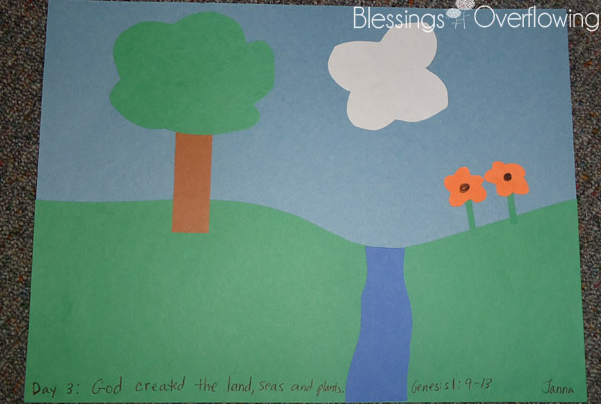 God created the land, seas, and plants. Genesis 1: 9-11We will also discuss what we can see on Earth’s land (rocks, sand, plants). We will also sort pictures into the categories of “Living” vs. “Non-living.”Read, look at pictures, and discuss “Creation” in a children’s Bible.There are animated Bible Story videos available on YouTube. One example is “The Beginner’s Bible.”https://www.youtube.com/watch?v=D9oh4YO8N7MFor the Creation Story Days 1 through 3, this is the part to view:  1:24 minutes to 4:08 minutes.As you take or walk or go into your yard, you and your child may look for and discuss the rocks and plants you find. Which things are living and which are non-living?Standard FocusActivityHome Extension ActivityI. PHYSICAL DEVELOPMENT A. HEALTH AND WELLBEINGd. Feeding and NutritionI. A. d.1. b. Recognizes nutritious food choices and healthy eating habits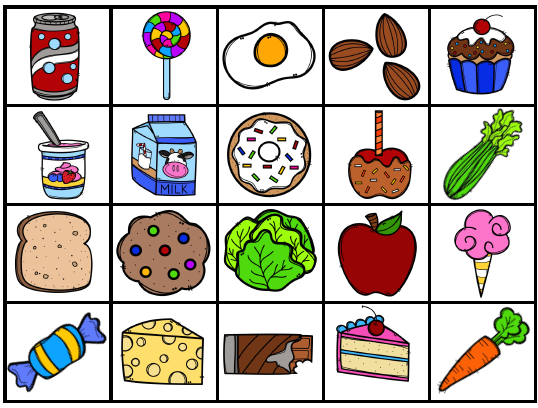 We will be sorting pretend food into categories of “Healthy/Growing Food” vs “Food that we eat for Treats Sometimes.”Discuss which foods you eat throughout the week that are healthy “growing” foods, that are important to eat each day.